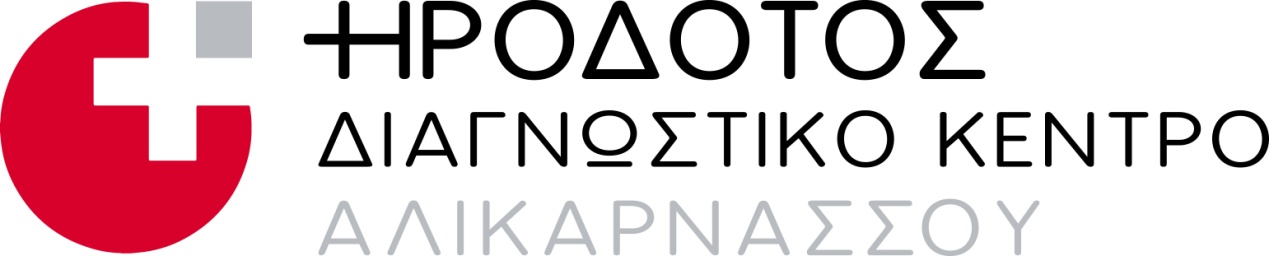 H Ηρόδοτος Ιατρική, μια νέα, σύγχρονη και πρωτοποριακή διαγνωστική μονάδα, 
σχεδιασμένη να λειτουργεί βάσει διεθνών προτύπων, αναζητά 
                           Ιατρό - Ακτινολόγο για μόνιμη συνεργασία Απαραίτητα προσόνταΆδεια ασκήσεως επαγγέλματοςΕμπειρία σε εξετάσεις υπερήχων, μαστογραφίας, ακτινογραφιών και 
αξονικών, συνεκτιμάταιΠροσωπικές δεξιότητες: Ομαδικότητα, υπευθυνότητα, ακεραιότητα.Ο Όμιλος προσφέρει: Ελκυστικό πακέτο αποδοχώνΔυνατότητες επαγγελματικής ανάπτυξης και εξέλιξης σε ένα περιβάλλον σύγχρονου εξοπλισμού Φιλικό και αξιοκρατικό περιβάλλον εργασίαςΟι ενδιαφερόμενοι, όπως υποβάλουν το βιογραφικό τους  σημείωμα στο                   e-mail: info@irodotosmed.grΕπισκεφθείτε μας :http://irodotosmed.gr/Σας ευχαριστούμε για το ενδιαφέρον σας να εργαστείτε μαζί μας!